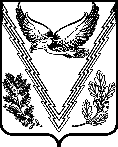 АДМИНИСТРАЦИЯ МУНИЦИПАЛЬНОГО ОБРАЗОВАНИЯ АПШЕРОНСКИЙ РАЙОНПОСТАНОВЛЕНИЕ             от  20.06.2023                                                        №   565г. АпшеронскОб утверждении административного регламента по предоставлению администрацией муниципального образования Апшеронский район муниципальной услуги «Согласование переустройства и (или) перепланировки помещения в многоквартирном доме»В соответствии с Жилищным кодексом Российской Федерации, Федеральным законом от 6 октября 2003 года № 131-ФЗ «Об общих принципах местного самоуправления в Российской Федерации», Федеральным законом от 27 июля 2010 года № 210-ФЗ «Об организации предоставления государственных и муниципальных услуг» п о с т а н о в л я ю:Утвердить административный регламент по предоставлению администрацией муниципального образования Апшеронский район муниципальной услуги «Согласование переустройства и (или) перепланировки помещения в многоквартирном доме» (прилагается).Отделу архитектуры и градостроительства администрации муниципального образования Апшеронский район (Ткаченко П.В.) обеспечить размещение настоящего постановления в информационной системе «Единый портал государственных и муниципальных услуг (функций)», «Региональный реестр государственных и муниципальных услуг (функций)».Отделу по работе со СМИ администрации муниципального образования Апшеронский район (Кузьминова В.А.) официально опубликовать и разместить настоящее постановление на официальном сайте органов местного самоуправления муниципального образования Апшеронский район в информационно-телекоммуникационной сети «Интернет».Контроль за выполнением настоящего постановления возложить на заместителя  главы муниципального  образования  Апшеронский  район  Фалькова А.В.Постановление вступает в силу после его официального опубликования.Глава муниципального образования Апшеронский район                                                                          А.Э. Передереев